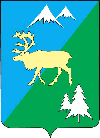 П О С Т А Н О В Л Е Н И ЕАДМИНИСТРАЦИИ БЫСТРИНСКОГО МУНИЦИПАЛЬНОГО РАЙОНА684350, Камчатский  край, Быстринскийрайон, с. Эссо, ул. Терешковой, 1, тел/факс 21-330http://essobmr.ru   admesso@yandex.ruот 02.07.2020  № 200	На основании протеста  прокурора Быстринского   района от 26.06.2020  № 2/07-14-2020 на постановление администрации Быстринского муниципального района от 13.05.2019 № 189 «Об утверждении административного регламента по предоставлению администрацией Быстринского муниципального района муниципальной услуги по выдаче разрешения на строительство, реконструкцию объектов капитального строительства», руководствуясь частью 10 статьи 36.1 Устава Быстринского муниципального района,ПОСТАНОВЛЯЮ:	1. Внести в Административный регламент по предоставлению администрацией Быстринского муниципального района муниципальной услуги по выдаче разрешения на строительство, реконструкцию объектов капитального строительства, утвержденного постановлением администрации Быстринского муниципального района от 13.05.2019 № 189 следующее изменение:подпункт 2.4.1. пункта 2.4. раздела 2 изложить в следующей редакции: «Муниципальная услуга предоставляется в течение пяти рабочих дней со дня получения заявления о выдаче разрешения на строительство.». Разослано: дело,  Отдел по СА, библиотека с. Эссо, с. Анавгай, прокуратура БР, официальный сайт БМР.	2. Контроль за выполнением настоящего постановления возложить на начальника отдела по строительству и архитектуре администрации Быстринского муниципального района.3. Настоящее постановление вступает в силу после его официального обнародования, подлежит размещению в информационно-телекоммуникационной сети «Интернет» на официальном сайте органов местного самоуправления Быстринского муниципального района и распространяется на правоотношения, возникшие с 28.12.2019 года.Временно исполняющийобязанности главы администрации Быстринского муниципального района 			 	         А.В. ГрековО внесении изменений в Административный регламент по предоставлению администрацией Быстринского муниципального района муниципальной услуги по выдаче разрешения на строительство, реконструкцию объектов капитального строительства, утвержденный постановлением администрации Быстринского муниципального района от 13.05.2019 № 189 